РОСТОВСКАЯ ОБЛАСТЬБЕЛОКАЛИТВИНСКИЙ РАЙОНМУНИЦИПАЛЬНОЕ ОБРАЗОВАНИЕ«СИНЕГОРСКОЕ СЕЛЬСКОЕ ПОСЕЛЕНИЕ»АДМИНИСТРАЦИЯ  СИНЕГОРСКОГО СЕЛЬСКОГО ПОСЕЛЕНИЯПОСТАНОВЛЕНИЕот 09.10.2023 г.     №  194п. СинегорскийО начале отопительного периода 2023-2024 годов для собственников и пользователей помещений в многоквартирных домах и прочих потребителей  на территории Синегорского сельского поселенияВ соответствии с пунктом 4 части 1 статьи 14,  п. 4.2 части 1 статьи 17  Федерального закона от 06.10.2003 года № 131-ФЗ «Об общих принципах организации местного самоуправления в Российской Федерации» (п. 1.1 статьи 12 Областного закона Ростовской области от 28.12.2005 № 436-ЗС «О местном самоуправлении в Ростовской области» - для сельских поселений), пунктом 5 раздела II Правил предоставления коммунальных услуг собственникам и пользователям помещений в многоквартирных домах и жилых домов, утвержденных Постановлением Правительства Российской Федерации от 06.05.2011 № 354 (ред. от 15.09.2018) и в целях обеспечения согласованных действий предприятий жилищно-коммунальной отрасли поселения,Администрация  Синегорского сельского поселения  постановляет:Установить начало отопительного периода жилищного фонда,  в котором собственники помещений в многоквартирном доме или собственники жилых домов не установили условия определения даты начала отопительного периода, а так же если тепловая энергия для нужд отопления помещений подается по сети централизованного теплоснабжения, определить с 8-00 часов «11» октября 2023 года (по заявкам управляющих жилищным фондом компаний и ТСЖ в теплоснабжающие организации).Рекомендовать руководителям управляющих организаций, ТСЖ, учреждений социальной сферы со дня начала отопительного периода в течение пяти дней до 9-30 часов обеспечить ежедневную передачу сведений о пуске тепла в разрезе объектов,  специалисту администрации Шиманиной С.А. по телефону 8(86383)5-22-19.Специалисту администрации Шиманиной С.А. обеспечить ежедневную передачу сведений о пуске тепла на территории поселения до 9-30 часов в отдел жилищно-коммунального хозяйства администрации Белокалитвинского района по телефону 8(86383) 2-22-05.        4. Настоящее постановление вступает в силу со дня его опубликования и подлежит размещению на официальном сайте Администрации муниципального образования «Синегорское сельское поселение».       5. Контроль  за исполнением настоящего постановления оставляю за собой.Глава Администрации Синегорскогосельского поселения						              А.В. ГвозденкоВерно:Заведующий  сектором по общим и земельно-правовым вопросам                                                    С.П. Беседина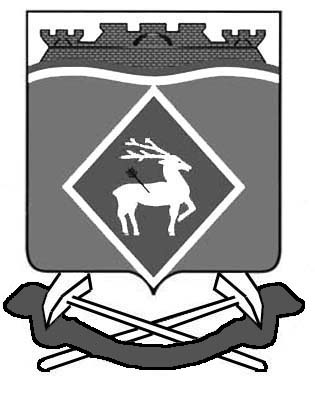 